1. ตัวชี้วัดเป้าประสงค์แผนปฏิบัติการมหาวิทยาลัยคณะสาธารณสุขศาสตร์ผลการดำเนินงานไตรมาสที่ 4ประจำปีงบประมาณ พ.ศ. 2563วันที่ 1 ตุลาคม 2562 ถึง 30 กันยายน 2563ตัวชี้วัดเป้าหมาย2563ผลรายละเอียดผลการดำเนินงานเป้าประสงค์ที่ 1 บัณฑิตมีคุณภาพมาตรฐาน มีทักษะในการคิดวิเคราะห์ และการเรียนรู้ตลอดชีวิต มีศักยภาพสอดคล้องกับการพัฒนาประเทศเป้าประสงค์ที่ 1 บัณฑิตมีคุณภาพมาตรฐาน มีทักษะในการคิดวิเคราะห์ และการเรียนรู้ตลอดชีวิต มีศักยภาพสอดคล้องกับการพัฒนาประเทศเป้าประสงค์ที่ 1 บัณฑิตมีคุณภาพมาตรฐาน มีทักษะในการคิดวิเคราะห์ และการเรียนรู้ตลอดชีวิต มีศักยภาพสอดคล้องกับการพัฒนาประเทศเป้าประสงค์ที่ 1 บัณฑิตมีคุณภาพมาตรฐาน มีทักษะในการคิดวิเคราะห์ และการเรียนรู้ตลอดชีวิต มีศักยภาพสอดคล้องกับการพัฒนาประเทศ1.1.จำนวนหลักสูตรแบบสหวิทยาการที่พัฒนาหรือปรับปรุงเพื่อตอบสนองต่อความต้องการท้องถิ่น    1.1.1 หลักสูตรระยะสั้น15 หลักสูตร2หลักสูตรจำนวนหลักสูตรระยะสั้น 2 หลักสูตร ได้แก่1. หลักสูตรการปฐมพยาบาลการปฏิบัติการแพทย์ขั้นพื้นฐาน วันเดือนปีเข้าสภา - วันที่ดำเนินการ 27 มิถุนายน 2563 เวลา 08.30 -16.30 น.สถานที่ดำเนินการ อาคารส่งเสริมการเรียนรู้ ชั้น 4 ห้อง 402 คณะสาธารณสุขศาสตร์ มหาวิทยาลัยราภัฏวไลยอลงกรณ์ ในพระบรมราชูปถัมภ์ ผลการดำเนินงาน มีผู้เข้าร่วมโครงการจำนวน 6 คน มีรายได้จากการจัดหลักสูตรระยะสั้นจำนวนเงิน 1,620 บาทตอบสนองต่อความต้องการท้องถิ่นอย่างไร  : หลักสูตรการปฐมพยาบาลการปฏิบัติการแพทย์ขั้นพื้นฐานเป็นหลักสูตรที่จัดขึ้นโดยมีกลุ่มเป้าหมายเป็นบุคลากรทางการแพทย์และสาธารณสุข รวมไปถึงบุคคลทั่วไป โดยมีวัตถุประสงค์เพื่อสร้างความรู้ความเข้าใจในการประเมินผู้บาดเจ็บที่ต้องทำการช่วยฟื้นคืนชีพ การเพิ่มทักษะการทำการช่วยฟื้นคืนชีพ การใช้เครื่องช็อกไฟฟ้าหัวใจอัตโนมัติ ในผู้บาดเจ็บได้อย่างถูกต้องและปลอดภัย รวมถึงการเพิ่มทักษะการขอความช่วยเหลือจากระบบบริการฉุกเฉินทางการแพทย์และส่งต่อผู้บาดเจ็บได้ 2. หลักสูตรนวดฝ่าเท้าเพื่อสุขภาพ 60 ชั่วโมง จะดำเนินการเสร็จสิ้นในเดือนกรกฎาคม 2563 วันเดือนปีเข้าสภา - หลักสูตรนวดฝ่าเท้าเป็นหลักสูตรที่ใช้องค์ความรู้และภูมิปัญญาจากท้องถิ่นมาช่วยดูแลสุขภาพของประชาชนในท้องถิ่นอีกทั้งยังช่วยให้เกิดการสร้างรายในในชุมชนทำให้ความเป็นอยู่ของคนในชุมชนดีมากยิ่งขึ้น    1.1.2 หลักสูตรระดับปริญญาตรี และบัณฑิตศึกษา2 หลักสูตร-หลักสูตร1.1.2 จำนวนหลักสูตรระดับปริญญาตรีและบัณฑิตศึกษา 1 หลักสูตร ได้แก่1.1.2.2 จำนวนหลักสูตรระดับบัณฑิตศึกษา 1 หลักสูตร อยู่ระหว่างการดำเนินการขออนุมัติหลักสูตรใหม่ 1 หลักสูตร คือหลักสูตรสาธารณสุขดุษฎีบัณฑิต1.หลักสูตร บริหารธุรกิจมหาบัณฑิต สาขา ธุรกิจบริการสุขภาพ คณะสาธารณสุขศาสตร์ วันเดือนปีเข้าสภา (ยังไม่ได้มีการนำเสนอเข้าสู่สภา) 1.2 จำนวนผลงานเชิงประจักษ์ของนักศึกษาระดับปริญญาตรี     1.2.1 ผลงานที่ได้รับรางวัลหรือการเผยแพร่ในระดับชาติหรือนานาชาติ40 ผลงาน13 ผลงาน1.2.2 ผลงานที่ได้รับการอ้างอิงหรือใช้ประโยชน์เชิงพาณิชย์26 ผลงาน0ผลงาน1.2.2 จำนวนผลงานเชิงประจักษ์ของนักศึกษาที่ได้รับการอ้างอิง หรือใช้ประโยชน์เชิงพาณิชย์ จำนวน 0 ผลงาน1.2.3 ผลงานวิจัยหรือผลงานวิชาการที่ได้รับการเผยแพร่ระดับชาติ หรือ นานาชาติ  ตามเกณฑ์ กพอ.กำหนด300 ผลงาน13ผลงาน1.2.3 ผลงานวิจัย หรือผลงานวิชาการที่ได้รับการเผยแพร่ระดับชาติ หรือ นานาชาติตามเกณฑ์ กพอ. กำหนด จำนวน  13 ผลงาน1.2.4 จำนวนนักศึกษาหรือศิษย์เก่าที่ได้รับการยกย่อง ในระดับชาติหรือนานาชาติ     8 คน0คน1.2.4 จำนวนนักศึกษาหรือศิษย์เก่าที่ได้รับการยกย่องในระดับชาติหรือนานาชาติ............0......คน1.3 ร้อยละของอาจารย์และนักศึกษาที่เข้าร่วมโครงการหรือกิจกรรมการเรียนรู้จากการปฏิบัติร่วมกับชุมชน     1.3.1 ร้อยละของอาจารย์ที่เข้าร่วม  โครงการต่อจำนวนอาจารย์ทั้งหมดร้อยละ 40ร้อยละ641.3.1 ปีงบประมาณ 2563 มีจำนวนอาจารย์ทั้งสิ้นจำนวน 25 คน มีอาจารย์นักพัฒนาที่เข้าร่วมโครงการกิจกรรมการเรียนรู้จากการปฏิบัติร่วมกับชุมชนจำนวน 16 คน (ไม่นับซ้ำ) คิดเป็นร้อยละ 641.ชื่อโครงการ โครงการพัฒนาชุมชนต้นแบบด้านสุขภาพและถอดบทเรียนพัฒนาชุมชนสวนพริกไทย ตำบลสวนพริกไทย อำเภอเมือง จังหวัดปทุมธานี ว/ด/ป ทุกวันอังคารและพฤหัสบดี ระหว่างเดือนพ.ย.62-มี.ค.63 ชื่อชุมชนสวนพริกไทย ตำบลสวนพริกไทย การเรียนรู้จากการปฏิบัติร่วมกับชุมชนคือ คณะสาธารณสุขศาสตร์ได้จัดกิจกรรมพัฒนาชุมชนต้นแบบด้านสุขภาพและถอดบทเรียนพัฒนาชุมชน โดยใช้การเต้นบาสโลปแบบร่วมสมัย โดยการนำนักศึกษาและอาจารย์ลงพื้นที่ไปสอนแกนนำของชุมชน ทุกวันอังคารและวันพฤหัสบดี ทำให้ชุมชนมีแกนนำในการนำออกกำลังกายได้ด้วยตนเอง เป็นสิ่งที่แปลกใหม่ของชุมชนและได้รับการตอบรับเป็นอย่างดี วันและเวลาในการดำเนินงาน คือทุกวันอังคารและวันพฤหัสบดี ระหว่างเดือนพฤศจิกายน 2562 – มีนาคม 2563 เวลา 16.30-18.30 น. ผลการดำเนินงาน คือ ชุมชนมีการรวมกลุ่มกันออกกำลังกายด้วยการเต้นบาสโลป มีผู้นำเต้นในชุมชนเอง ซึ่งเกิดจากการเข้าร่วมโครงการ สามารถเป็นผู้นำในการออกกำลังกายด้วยการเต้นบาสโลปได้ และยังเต้นทุกวันจันทร์ พุธ ศุกร์ ของทุกสัปดาห์ ที่ลานหมู่บ้านดาวเรือง ตำบลสวนพริกไทย อำเภอเมือง จังหวัดปทุมธานี2.ชื่อโครงการ โครงการยกระดับคุณภาพชีวิตชุมชนและท้องถิ่นในพื้นที่จังหวัดสระแก้ว และพื้นที่ปทุมธานี ว/ด/ป พ.ย.62-ก.ย.63 ชื่อชุมชน ดังนี้ 1) ตำบลหนองตะเคียนบอน อำเภอวัฒนานคร จังหวัดสระแก้ว 2) ตำบลคลองควาย อำเภอสามโคก จังหวัดปทุมธานี 3) ตำบลคูบางหลวง อำเภอลาดหลุมแก้ว จังหวัดปทุมธานี การเรียนรู้จากการปฏิบัติร่วมกับชุมชนคือ คณะสาธารณสุขศาสตร์ได้รับมอบหมายให้รับผิดชอบพื้นที่ตำบลหนองตะเคียนบอน อำเภอวัฒนานคร จังหวัดสระแก้ว โดยดำเนินการภายใต้โครงการยกระดับคุณภาพชีวิตชุมชนและท้องถิ่น ซึ่งเป็นการดำเนินงานต่อเนื่องจากปีงบประมาณ 2562 โดยเริ่มจากการศึกษาค้นคว้าหาปัญหา ความต้องการ และต้นทุนในชุมชน เช่น ทุนทรัพยากรธรรมชาติ ทุนทรัพยากรบุคล เป็นต้น ผลการสำรวจพบว่า ชุมชนหมู่ 6 บ้านใหม่ไทยพัฒนา มีสมุนไพรหลายชนิด รวมทั้งมีปราชญ์ชาวบ้านด้านสมุนไพร  จึงต้องการที่จะแปรรูปสมุนไพรเพื่อเพิ่มมูลค่า และจำหน่ายเป้นรายได้เสริมให้แก่กลุ่มสมุนไพรและนวดไทย ชุมชนหมู่ 1 และ หมู่ 10 มีการรวมตัวกันปลูกกระท้องแปลงใหญ่ และทำวิสาหกิจชุมชน ไร่ดีต่อใจ ซึ่งเป็นลักษณะของการท่องเที่ยวเชิงนวัติวิถี มีความต้องการที่จะแปรรูปผลิตภัณฑ์จากกระท้อน จากผลการสำรวจปัญหาและความต้องการของชุมชนคณะทำงานจึงได้ลงพื้นที่อบรมเชิงปฏิบัติการการแปรรูปสบู่จากไพลและขมิ้นชัน ซึ่งได้พบผู้นำการเปลี่ยนแปลงระหว่างการทำโครงการคือ ป้าใจ ซึ่งได้ความรู้เรื่องการแปรรูปสบู่จากไพลและขมิ้นชัน จึงต้องการทำสบู่รังไหม ทางคณะทำงานจึงเข้าไปช่วยแนะนำกระบวนการและพัฒนาสูตร มีการอบรมเชิงปฏิบัติการเรื่องการแปรรูปผลิตภัณฑ์จากกระท้อน ได้แก่ บาล์มขี้ผึ้งจากกระท้อนและสบู่จากกระท้อน ผลการดำเนินงานพบว่า ชุมชนตำบลหนองตะเคียนบอนมีผลิตภัณฑ์แปรรูปในชุมชนเพิ่มจำนวน 4 รายการ และสามารถสร้างรายได้ให้แก่ชุมชนเพิ่มขึ้น 3.ชื่อโครงการ โครงการอบรมเชิงปฏิบัติการสร้างแกนนำช่วยฟื้นคืนชีพขั้นพื้นฐาน (CPR) สำหรับอาสาสมัครสาธารณสุขประจำหมู่บ้าน (อสม.) หมู่ 2 ตำบลคลองห้า อำเภอคลองหลวง จังหวัดปทุมธานี   ว/ด/ป พ.ย.62-ก.ย.63 ชื่อชุมชน หมู่ 2 ตำบลคลองห้า อำเภอคลองหลวง จังหวัดปทุมธานี การเรียนรู้จากการปฏิบัติร่วมกับชุมชนคือ คณะสาะรณสุขศาสตร์ ดำเนินการส่งเสริมความรู้ คว่ามเข้าใจและทักษะการช่วยฟื้นคืนชีพขั้นพื้นฐานในกลุ่ม อสม.และคนในชุมชน รวมถึงสร้างแกนนำช่วยฟื้นคืนชีพขั้นพื้นฐาน (CPR) สำหรับอาสาสมัครสาธารณสุขประจำหมู่บ้าน (อสม.) หมู่ 2 ตำบลคลองห้า อำเภอคลองหลวง จังหวัดปทุมธานี1.3.2 ร้อยละของนักศึกษาที่เข้าร่วมโครงการต่อจำนวนนักศึกษาทั้งหมด	ร้อยละ80ร้อยละ15.28ปีงบประมาณ พ.ศ. 2563 มีจำนวนนักศึกษาทั้งสิ้น 522 คน จำแนกเป็นนักศึกษาระดับปริญญาตรี จำนวน 502 คน ระดับปริญญาโท 20 คน มีนักศึกษาที่เข้าร่วมโครงการกิจกรรมการเรียนรู้จากการปฏิบัติร่วมกับชุมชน 90 คน คิดเป็นร้อยละ 15.281.ชื่อโครงการ โครงการวัด ประชา รัฐ สร้างสุข วัดบุญบางสิงห์ ว/ด/ป 30 ต.ค.62 และ 28 ม.ค.63 ชื่อชุมชน วัดบุญบางสิงห์ ตำบลสวนพริกไทย อำเภอเมือง จังหวัดปทุมธานี การเรียนรู้จากการปฏิบัติร่วมกับชุมชน นักศึกษาร่วมกิจกรรมพัฒนา และจิตอาสา ณ วัด ประชา รัฐ สร้างสุข วัดบุญบางสิงห์2.ชื่อโครงการ โครงการพัฒนาสมรรถณะนักศึกษาด้านจิตอาสาและการเรียนรู้ร่วมกับท้องถิ่นของนักศึกษาคณะสาธารณสุขศาสตร์ ว/ด/ป 19 ส.ค.63 ชื่อชุมชน วัดบุญบางสิงห์ ตำบลสวนพริกไทย อำเภอเมือง จังหวัดปทุมธานี และโรงเรียนหอวัง ปทุมธานี การเรียนรู้จากการปฏิบัติร่วมกับชุมชนคือ นักศึกษาเข้าร่วมกิจกรรมจิตอาสาและการเรียนรู้ร่วมกับท้องถิ่นของนักศึกษาคณะสาธารณสุขศาสตร์ วัดบุญบางสิงห์ ตำบลสวนพริกไทย อำเภอเมือง จังหวัดปทุมธานี และโรงเรียนหอวัง ปทุมธานี1.4 ร้อยละของผู้สำเร็จการศึกษาทุกระดับที่มีผลงานเชิงประจักษ์ที่ได้รับการตีพิมพ์เผยแพร่หรือก่อให้เกิดการสร้างสรรค์สิ่งใหม่ที่ตอบโจทย์การพัฒนาท้องถิ่น	ร้อยละ 40ร้อยละ 34.02ผู้สำเร็จการศึกษาปีการศึกษา 2562 จำนวน 97 คนที่มีผลงานเชิงประจักษ์ที่ได้รับการตีพิมพ์เผยแพร่หรือก่อให้เกิดการสร้างสรรค์สิ่งใหม่ที่ตอบโจทย์การพัฒนาท้องถิ่น	จำนวน 33 คน จำนวน 12 เรื่อง คิดเป็นร้อยละ 34.021.5 ร้อยละผลงานวิจัยหรืองานสร้างสรรค์ของนักศึกษาระดับบัณฑิตศึกษาที่ได้รับการเผยแพร่ระดับนานาชาติร้อยละ 7ร้อยละ-ยังไม่มีผู้สำเร็จการศึกษาระดับบัณฑิตศึกษา1.6 จำนวนแนวปฏิบัติที่ดีด้านการจัดการเรียนรู้เชิงผลิตภาพ  9 เรื่อง1เรื่องจำนวน 1 เรื่อง1. ชื่อแนวปฏิบัติ การสัมมนาการนำเสนอผลงานสหกิจศึกษาโดย อาจารย์เจียระไน ปฐมโรจน์สกุล อาจารย์ ดร.รัฐพล ศิลปรัศมีชื่อหลักสูตรสาธารณสุขศาสตรบัณฑิต สาขาวิชาสาธารณสุขศาสตร์ คณะสาธารณสุขศาสตร์1.7 ร้อยละของนักศึกษาชั้นปีสุดท้ายที่มีผลการทดสอบตามเกณฑ์ความสามารถทางภาษาอังกฤษ (CEFR) หรือเทียบเท่า1.7.1 ระดับปริญญาตรี ตั้งแต่ ระดับB1 ขึ้นไปร้อยละ 85ไม่มีนักศึกษาผ่านเกณฑ์1.7.1 จำนวนของนักศึกษาระดับปริญญาตรีชั้นปีสุดท้าย เข้ารับการทดสอบ จำนวน....100....คน มีจำนวนผู้ผ่านการทดสอบตามมาตรฐานความสามารถทางภาษาอังกฤษ (CEFR)หรือเทียบเท่า ระดับปริญญาตรี ตั้งแต่ ระดับ B1 จำนวน ....0...คน (ไม่มีนักศึกษาผ่านการทดสอบ)1.7.2 ระดับบัณฑิตศึกษาตั้งแต่ระดับ B2 ขึ้นร้อยละ 85ร้อยละ100จำนวนของนักศึกษาระดับบัณฑิตศึกษา ชั้นปีสุดท้ายจำนวน 6 คน เข้ารับการทดสอบ จำนวน 6 คน มีจำนวนผู้ผ่านการทดสอบตามมาตรฐานความสามารถทางภาษาอังกฤษ (CEFR) หรือเทียบเท่าระดับบัณฑิตศึกษา ตั้งแต่ ระดับ B2 จำนวน 6 คน คิดเป็นร้อยละ 100  1.8 จำนวนผู้ประกอบการใหม่ Startup ที่เกิดจากการบ่มเพาะของมหาวิทยาลัย 20 ราย11รายจำนวนผู้ประกอบการใหม่ (Startup) ที่เกิดจากการบ่มเพาะของคณะ จำนวน  11  ราย ดังนี้1.9 ร้อยละของบัณฑิตระดับปริญญาตรีที่มีงานทำหรือประกอบอาชีพอิสระภายใน 1 ปี ร้อยละ 80ร้อยละ85จำนวนบัณฑิตทั้งหมดจำนวน 122  คน มีบัณฑิตที่ตอบแบบสอบถามจำนวน  91 คน บัณฑิตระดับปริญญาตรีที่มีงานทำหรือประกอบอาชีพอิสระภายใน 1 ปี จำนวน 75 คน คิดเป็นร้อยละ 85  ดังนี้     หมายเหตุ ข้อมูล ณ วันที่ 17  มิถุนายน 25631.10 ผลการประเมินความพึงพอใจของผู้ใช้บัณฑิตที่มีต่อบัณฑิตตามกรอบคุณวุฒิ ระดับอุดมศึกษาแห่งชาติ มากกว่า 4.514.94จำนวนบัณฑิตทั้งหมดจำนวน  122 คน มีผู้ใช้บัณฑิต 73  คน  มีผู้ใช้บัณฑิตตอบแบบสอบถาม จำนวน 34 คน มีผลการประเมินความพึงพอใจของผู้ใช้บัณฑิตที่มีต่อบัณฑิตเฉลี่ยอยู่ระดับ 4.94จำแนกตามด้านความพึงพอใจ ดังนี้หมายเหตุ  ข้อมูล ณ 17 มิถุนายน 25631.11 ร้อยละของบัณฑิตครูที่สอบบรรจุครูได้ในการสอบในปีแรกที่จบการศึกษาร้อยละ 85ร้อยละ.....-1.12 ร้อยละของบัณฑิตครูที่สำเร็จการศึกษา ในปีการศึกษานั้นๆ ที่ได้รับการบรรจุเข้าทำงานในท้องถิ่นร้อยละ 60ร้อยละ.....-1.13 ร้อยละของบัณฑิตครูที่สอบผ่าน มาตรฐานใบประกอบวิชาชีพครู ร้อยละ 80ร้อยละ.....-1.14 ร้อยละของนักเรียนโรงเรียนสาธิต ที่ได้รับการ พัฒนาจากมหาวิทยาลัยมีคะแนนผลการทดสอบทางการศึกษาระดับชาติ ขั้นพื้นฐาน (O-NET) แต่ละวิชาผ่านเกณฑ์ คะแนนร้อยละ 50 ขึ้นไปร้อยละ 60ร้อยละ.....-เป้าประสงค์ 2 วิจัยและนวัตกรรมสามารถแก้ไขปัญหาหรือเสริมสร้างความเข้มแข็งของท้องถิ่น เพื่อความมั่นคง มั่งคั่ง ยั่งยืนของประเทศเป้าประสงค์ 2 วิจัยและนวัตกรรมสามารถแก้ไขปัญหาหรือเสริมสร้างความเข้มแข็งของท้องถิ่น เพื่อความมั่นคง มั่งคั่ง ยั่งยืนของประเทศเป้าประสงค์ 2 วิจัยและนวัตกรรมสามารถแก้ไขปัญหาหรือเสริมสร้างความเข้มแข็งของท้องถิ่น เพื่อความมั่นคง มั่งคั่ง ยั่งยืนของประเทศเป้าประสงค์ 2 วิจัยและนวัตกรรมสามารถแก้ไขปัญหาหรือเสริมสร้างความเข้มแข็งของท้องถิ่น เพื่อความมั่นคง มั่งคั่ง ยั่งยืนของประเทศ2.1 ร้อยละของผลงานวิจัยหรืองานสร้างสรรค์ของอาจารย์ที่สร้างนวัตกรรมที่สอดคล้องกับการพัฒนาท้องถิ่นและโจทย์การพัฒนาประเทศ หรือแก้ไขปัญหาของท้องถิ่นหรือปัญหาระดับประเทศร้อยละ 60ร้อยละ26.67ผลงานวิจัย หรืองานสร้างสรรค์ของอาจารย์ทั้งหมด 15 ผลงาน ที่สร้างนวัตกรรมที่สอดคล้องกับการพัฒนาท้องถิ่น และโจทย์การพัฒนาประเทศหรือแก้ไขปัญหาของท้องถิ่น หรือ ปัญหาระดับประเทศ จำนวน 4 ผลงาน คิดเป็นร้อยละ 26.672.2 จำนวนโครงการวิจัยรับใช้สังคมที่เกิดจากความร่วมมือองค์กรภาคีเครือข่าย10 โครงการ4 โครงการจำนวนโครงการวิจัยรับใช้สังคมที่เกิดจากความร่วมมือองค์กรภาคีเครือข่าย  4  โครงการจำแนกตามโครงการ2.3 จำนวนผลงานวิจัยของอาจารย์และนักวิจัยที่ได้รับการเผยแพร่ในระดับชาติหรือนานาชาติ350 ผลงาน18ผลงานผลงานวิจัยของอาจารย์ และนักวิจัยที่ได้รับการเผยแพร่ในระดับชาติหรือนานาชาติ จำนวน 15 ผลงาน จำแนกเป็นระดับชาติ 14 ผลงาน  ระดับนานาชาติ 4 ผลงาน ดังนี้2.4 จำนวนบทความของอาจารย์ประจำ ที่ได้รับการอ้างอิงในฐานข้อมูล TCI ISI SJR และScopus (พิจารณาผลงานย้อนหลัง 5 ปีปฏิทิน ที่ได้รับการอ้างอิง ณ ปีปัจจุบัน )70 บทความ1บทความบทความของอาจารย์ประจำที่ได้รับการอ้างอิงในฐานข้อมูล TCI และ Scopus (พิจารณาผลงานย้อนหลัง 5 ปีปฏิทิน ที่ได้รับการอ้างอิง ณ ปีปัจจุบัน ) จำนวน 1 บทความ แยกตามฐานข้อมูล ได้แก่1. TCI จำนวน 0  บทความ2. ISI จำนวน 0 บทความ3. SJR จำนวน  0  บทความ4. Scopus จำนวน 1  บทความ2.5 จำนวนผลงานวิจัยเชิงประยุกต์และ พัฒนานวัตกรรม   2.5.1 จำนวนผลงานวิจัยเชิงประยุกต์ที่มีการจดทะเบียนจากหน่วยงานที่เกี่ยวข้อง อาทิ การจดสิทธิบัตร อนุสิทธิบัตร เป็นต้น30 ชิ้น0ชิ้น2.5.1 จำนวนผลงานวิจัยเชิงประยุกต์ที่มีการจดทะเบียนจากหน่วยงานที่เกี่ยวข้อง อาทิ การจดสิทธิบัตร อนุสิทธิบัตร  จำนวน 0 ชิ้น1.ผลงาน.......................ชื่อเจ้าของผลงาน.................ว/ด/ปที่จดสิทธิบัตร/เลขที่อนุสิทธิบัตร..................................      2.5.2 จำนวนนวัตกรรมหรือผลงานบริการวิชาการที่สามารถสร้างคุณค่าแก่ผู้รับบริการ ชุมชน และสังคมได้โดยสามารถนำผลงานบริการวิชาการไปใช้ประโยชน์ด้านเศรษฐกิจ สังคม สิ่งแวดล้อม และการศึกษา15 ผลงาน3 ผลงาน2.5.2 จำนวนนวัตกรรมหรือผลงานบริการวิชาการที่สามารถสร้างคุณค่าแก่ผู้รับบริการ ชุมชน และสังคม ได้โดยสามารถนำผลงานบริการวิชาการไปใช้ประโยชน์ด้านเศรษฐกิจ สังคม สิ่งแวดล้อม และการศึกษา 3 ผลงาน2.6 จำนวนอาจารย์ หรือบุคลากรที่ได้รับรางวัลจากงานวิจัยหรืองานสร้างสรรค์ทั้งในระดับชาติหรือนานาชาติ15 รางวัล1รางวัลจำนวนอาจารย์หรือบุคลากรที่ได้รับรางวัลจากงานวิจัยหรืองานสร้างสรรค์ทั้งในระดับชาติ หรือนานาชาติ จำนวน..1...รางวัล เป็นผลงานของอาจารย์จำนวน....4...คนบุคลากรจำนวน....0...คนนักศึกษาจำนวน...3....คน2.7 จำนวนผลการวิจัยของอาจารย์ด้านการผลิตหรือพัฒนาครูที่ได้รับการตีพิมพ์ เผยแพร่ทั้งในระดับชาติและนานาชาติ หรือนำไปใช้ให้เกิดประโยชน์ต่อการผลิตหรือ พัฒนาครู10 ผลงาน-ผลงาน-เป้าประสงค์ 3 ประชาชนสามารถดำรงชีวิตโดยใช้หลักปรัชญาของเศรษฐกิจพอเพียง เศรษฐกิจชุมชนเข้มแข็ง ประชาชนมีความสุข และมีรายได้เพิ่มขึ้นเป้าประสงค์ 3 ประชาชนสามารถดำรงชีวิตโดยใช้หลักปรัชญาของเศรษฐกิจพอเพียง เศรษฐกิจชุมชนเข้มแข็ง ประชาชนมีความสุข และมีรายได้เพิ่มขึ้นเป้าประสงค์ 3 ประชาชนสามารถดำรงชีวิตโดยใช้หลักปรัชญาของเศรษฐกิจพอเพียง เศรษฐกิจชุมชนเข้มแข็ง ประชาชนมีความสุข และมีรายได้เพิ่มขึ้นเป้าประสงค์ 3 ประชาชนสามารถดำรงชีวิตโดยใช้หลักปรัชญาของเศรษฐกิจพอเพียง เศรษฐกิจชุมชนเข้มแข็ง ประชาชนมีความสุข และมีรายได้เพิ่มขึ้น3.1 ระดับความสำเร็จของการน้อมนำหลักปรัชญาของเศรษฐกิจพอเพียงมาใช้ในการขับเคลื่อนมหาวิทยาลัยระดับ 5ระดับ -ระดับความสำเร็จของการน้อมนำหลักปรัชญาของเศรษฐกิจพอเพียงมาใช้ในการขับเคลื่อนมหาวิทยาลัยอยู่ที่ระดับ............ คือระดับ 1  มีการมอบนโยบายในการนำหลักปรัชญาเศรษฐกิจพอเพียงมาใช้ในมหาวิทยาลัยมีการมอบหมายผู้รับผิดชอบในการกำหนดและผลักดันนโยบาย สู่การปฏิบัติงานจนเกิดกระบวนการวางแผนงานของหลักปรัชญาของเศรษฐกิจพอเพียงและปฏิบัติครอบคลุมกว้างขวางตามสภาพของมหาวิทยาลัย ระดับ 2  มหาวิทยาลัยพร้อมรับการเปลี่ยนแปลงในทางที่ดี คุณภาพสูงขึ้น สามารถลดข้อผิดพลาดในการบริหารงาน ลดขั้นตอนการปฏิบัติงานให้มีความรวดเร็วขึ้น ระดับ 3  บุคลากรและนักศึกษามีอุปนิสัยในการใช้ทรัพยากรอย่างถูกต้องและมีการประเมินคุ้มทุนจากการใช้ทรัพยากรเพื่อการ แก้ไข ปรับปรุง พัฒนาวิธีการจัดการทรัพยากรและเสริมสร้างอุปนิสัยที่ดีในการใช้ทรัพยากรอย่างต่อเนื่อง (อธิบายรายละเอียดการดำเนินการ)ระดับ 4  มีการกำหนดหรือประกาศกลุ่มบุคคลต้นแบบที่เป็นอาจารย์บุคลากรหรือนักศึกษาที่เป็นต้นแบบแห่งวิถีหลักปรัชญาของเศรษฐกิจพอเพียง จนอาจารย์ บุคลากรหรือนักศึกษาส่วนใหญ่ เชื่อถือ และปฏิบัติตาม (อธิบายรายละเอียดการดำเนินการ)ระดับ 5  มหาวิทยาลัยได้รับความชื่นชมอย่างกว้างขวางและได้รับประกาศเกียรติคุณเป็นที่ยอมรับในการปฏิบัติตามหลักปรัชญาของเศรษฐกิจพอเพียง3.2 จำนวนชุมชนที่มีศักยภาพในการจัดการตนเอง 3 ชุมชน4ชุมชนคณะสาธารณสุขศาสตร์ บริการชุมชนจนทำให้ปัจจุบันมีชุมชนที่มีศักยภาพในการจัดการตนเอง จำนวน    4 ชุมชน โดยมีรายละเอียดดังนี้	1. ชุมชนสวนพริกไทย ตำบลสวนพริกไทย อำเภอเมือง จังหวัดปทุมธานี : คณะสาธารณสุขศาสตร์ได้จัดกิจกรรมพัฒนาชุมชนต้นแบบด้านสุขภาพและถอดบทเรียนพัฒนาชุมชน โดยใช้การเต้นบาสโลปแบบร่วมสมัย โดยการนำนักศึกษาและอาจารย์ลงพื้นที่ไปสอนแกนนำของชุมชน ทุกวันอังคารและวันพฤหัสบดี ทำให้ชุมชนมีแกนนำในการนำออกกำลังกายได้ด้วยตนเอง เป็นสิ่งที่แปลกใหม่ของชุมชนและได้รับการตอบรับเป็นอย่างดี วันและเวลาในการดำเนินงาน คือทุกวันอังคารและวันพฤหัสบดี ระหว่างเดือนพฤศจิกายน 2562 – มีนาคม 2563 เวลา 16.30-18.30 น. ผลการดำเนินงาน คือ ชุมชนมีการรวมกลุ่มกันออกกำลังกายด้วยการเต้นบาสโลป มีผู้นำเต้นในชุมชนเอง ซึ่งเกิดจากการเข้าร่วมโครงการ สามารถเป็นผู้นำในการออกกำลังกายด้วยการเต้นบาสโลปได้ และยังเต้นทุกวันจันทร์ พุธ ศุกร์ ของทุกสัปดาห์ ที่ลานหมู่บ้านดาวเรือง ตำบลสวนพริกไทย อำเภอเมือง จังหวัดปทุมธานี	2. ชื่อชุมชนตำบลหนองตะเคียนบอน อำเภอวัฒนานคร จังหวัดสระแก้ว : คณะสาธารณสุขศาสตร์ได้รับมอบหมายให้รับผิดชอบพื้นที่ตำบลหนองตะเคียนบอน อำเภอวัฒนานคร จังหวัดสระแก้ว โดยดำเนินการภายใต้โครงการยกระดับคุณภาพชีวิตชุมชนและท้องถิ่น ซึ่งเป็นการดำเนินงานต่อเนื่องจากปีงบประมาณ 2562 โดยเริ่มจากการศึกษาค้นคว้าหาปัญหา ความต้องการ และต้นทุนในชุมชน เช่น ทุนทรัพยากรธรรมชาติ ทุนทรัพยากรบุคล เป็นต้น ผลการสำรวจพบว่า ชุมชนหมู่ 6 บ้านใหม่ไทยพัฒนา มีสมุนไพรหลายชนิด รวมทั้งมีปราชญ์ชาวบ้านด้านสมุนไพร จึงต้องการที่จะแปรรูปสมุนไพรเพื่อเพิ่มมูลค่า และจำหน่ายเป้นรายได้เสริมให้แก่กลุ่มสมุนไพรและนวดไทย ชุมชนหมู่ 1 และ หมู่ 10 มีการรวมตัวกันปลูกกระท้องแปลงใหญ่ และทำวิสาหกิจชุมชน ไร่ดีต่อใจ ซึ่งเป็นลักษณะของการท่องเที่ยวเชิงนวัติวิถี มีความต้องการที่จะแปรรูปผลิตภัณฑ์จากกระท้อน จากผลการสำรวจปัญหาและความต้องการของชุมชนคณะทำงานจึงได้ลงพื้นที่อบรมเชิงปฏิบัติการการแปรรูปสบู่จากไพลและขมิ้นชัน ซึ่งได้พบผู้นำการเปลี่ยนแปลงระหว่างการทำโครงการคือ ป้าใจ ซึ่งได้ความรู้เรื่องการแปรรูปสบู่จากไพลและขมิ้นชัน จึงต้องการทำสบู่รังไหม ทางคณะทำงานจึงเข้าไปช่วยแนะนำกระบวนการและพัฒนาสูตร มีการอบรมเชิงปฏิบัติการเรื่องการแปรรูปผลิตภัณฑ์จากกระท้อน ได้แก่ บาล์มขี้ผึ้งจากกระท้อนและสบู่จากกระท้อน ผลการดำเนินงานพบว่า ชุมชนตำบลหนองตะเคียนบอนมีผลิตภัณฑ์แปรรูปในชุมชนเพิ่มจำนวน 4 รายการ ได้แก่ 1) สบู่ไพล+ขมิ้นชัน 2) สบู่รังไหม 3) บาล์มขี้ผึ้งจากกระท้อน 4) และสามารถสร้างรายได้ให้แก่ชุมชนเพิ่มขึ้นโดยเฉลี่ย ร้อยละ 12.97 ต่อครัวเรือน	นอกจากนี้คณะฯ วางแผนจัดเตรียมสถานที่เพื่อยื่นขอเลขจดแจ้งร่วมกับชุมชน เพื่อให้สินค้าได้รับมารตฐานและเป็นที่รู้จักกว้างขวางมากขึ้น	3. ชื่อชุมชนตำบลคูบางหลวง อำเภอลาดหลุมแก้ว จังหวัดปทุมธานี : คณะสาธารณสุขศาสตร์ได้รับมอบหมายให้รับผิดชอบพื้นที่ตำบลคูบางหลวง อำเภอลาดหลุมแก้ว จังหวัดปทุมธานี โดยดำเนินการภายใต้โครงการยกระดับคุณภาพชีวิตชุมชนและท้องถิ่น จากการสำรวจปัญหาและความต้องการของชุมชน พบว่าชุมชนมีกลุ่มกาละแมมอญโบราญ คณะฯจึงเข้าไปช่วยพัฒนาด้านบรรจุภัณฑ์ เพื่อเพิ่มมูลค่า ส่งเสริมการตลาดและให้คำแนะนำในการเตรียมสถานที่เพื่อยื่นจดแจ้งขอเลข อย. ทำให้กลุ่มมีรายได้เพิ่มขึ้นเฉลี่ย ร้อยละ 18	4. ชื่อชุมชนตำบลคลองควาย อำเภอสามโคก จังหวัดปทุมธานี  : คณะสาธารณสุขศาสตร์ได้รับมอบหมายให้รับผิดชอบพื้นที่ตำบลคลองควาย อำเภอสามโคก จังหวัดปทุมธานี โดยดำเนินการภายใต้โครงการยกระดับคุณภาพชีวิตชุมชนและท้องถิ่น จากการสำรวจปัญหาอและความต้องการของชุมชน พบว่า ชุมชนมีปราชญ์และผุ้เชี่ยวชาญที่หลากหลาย ได้แก่ ด้านวัฒนธรรมมอญ ด้านช่างไม้แกะสลัก ด้านการละเล่นพื้นบ้านเพลงโนเนรำกลองยาว และผลิตภัณฑ์ของชุมชน เช่น หมี่กรอบรามัญ หมู่ 1 ขนมจีบซาลาเปา หมู่ 6 และข้าวปลอดสารพิษ และชุมชนมีความต้องการจัดตั้งตล่าดเพื่อเป็นแหล่งจำหน่ายสินค้า เพิ่มรายได้ให้กับคนในชุมชน จากความต้องการดังกล่าว คณะ จึงได้จัดกิจกรรม 2 กิจกรรม คือ 1 กิจกรรมอนุรักษ์และสืบทอดวัฒนธรรมของชุมชนท้องถิ่นในกลุ่มเยาวชนจิตอาสา (ด้านช่างไม้แกะสลัก /วัฒนธรรมมอญ/การรำโนเน) จำนวน 23 คน โดยมีการอบรมถ่ายทอดและจัดตั้งศูนย์อนุรักษ์วัฒนธรรมที่โรงเรียนวัดสามัคคิยาราม 2. การจัดตั้งตลาดชุมชน ร่วมกับแกนนำชุมชนบ้านคลองสระ โดยมีกำนันตำบลคลองควายเป็นผู้นำหลักในการดำเนินการ โดยจัดตั้งตลาดชุมชนที่หมู่ 2 บ้านคลองสระ ซี่งมีร้านค้าจำนวน 12 ร้านค้า ทางคณะ ได้ดำเนินกิจกรรมโดยนำผู้ประกอบการร้านค้าและผู้นำชุมชนจำนวน 20 คน ศึกษาดูงานการบริหารจัดการตลาดที่ตลาดเกาะเกร็ด จังหวัดนนทบุรี พร้อมกับมีการอบรมเชิงปฏิบัติการเกี่ยวกับมารตฐานร้านค้าและแผงลอยจำหน่ายอาหารที่ได้มารตฐานตามเกณฑ์ของกระทรวงสาธรณสุข และตรวจมารตฐานร้านค้า พร้อมจัดทำป้ายรับรองให้กับร้านค้าที่ผ่านมาตรฐาน ซึ่งมีร้านค้าที่ผ่านเกณฑ์มารตฐานทั้งหมด 12 ร้าน คิดเป็นร้อยละ 100 และส่งผลให้ประชาชนมีรายได้เพิ่มขึ้นจากการทำตลาดร้อยละ 100 (จากเดิมไม่มี)3.3 ค่าเฉลี่ยความพึงพอใจของผู้รับบริการต่อการให้บริการวิชาการของมหาวิทยาลัยโดยคำนึงถึงการใช้นวัตกรรมเพื่อตอบสนองโจทย์การพัฒนาสนับสนุนให้ชุมชนสร้างสังคม คุณภาพรองรับโอกาสและความท้าทายในอนาคตมากกว่า 4.51มากกว่า 4.64ค่าเฉลี่ยความพึงพอใจของผู้รับบริการต่อการให้บริการวิชาการของมหาวิทยาลัยโดยคำนึงถึงการใช้นวัตกรรมเพื่อตอบสนองโจทย์การพัฒนาสนับสนุนให้ชุมชนสร้างสังคม คุณภาพรองรับโอกาสและความท้าทายในอนาคตเท่ากับ 4.64  โดยมีค่าเฉลี่ยความพึงพอใจรายโครงการ ดังนี้1. โครงการอบรมเชิงปฏิบัติการสร้างแกนนำช่วยฟื้นคืนชีพขั้นพื้นฐาน (CPR) สำหรับอาสาสมัครสาธารณสุขประจำหมู่บ้าน (อสม.) หมู่2 ตำบลคลองห้า อำเภอคลองหลวง จังหวัดปทุมธานี   ค่าเฉลี่ย ≥ 4.51 ร้อยละ 852.โครงการพันธกิจสัมพันธ์เพื่อแก้ไขปัญหาความยากจนและยกระดับคุณภาพชีวิตของประชาชนในพื้นที่ตำบลคลองควาย อำเภอสามโคก จังหวัดปทุมธานี ค่าเฉลี่ย = 4.543.โครงการพันธกิจสัมพันธ์เพื่อแก้ไขปัญหาความยากจนและยกระดับคุณภาพชีวิตของประชาชนในพื้นที่ตำบลคูบางหลวง อำเภอลาดหลุมแก้ว จังหวัดปทุมธานี ค่าเฉลี่ย = 4.704.โครงการพันธกิจสัมพันธ์เพื่อแก้ไขปัญหาความยากจนและยกระดับคุณภาพชีวิตของประชาชนในพื้นที่ตำบลหนองตะเคียนบอน อำเภอวัฒนานคร จังหวัดสระแก้ว ค่าเฉลี่ย = 4.83ข้อมูล ณ วันที่ 2 กรกฎาคม 25633.4 จำนวนครูที่ได้รับการพัฒนาและ โรงเรียนเครือข่ายร่วมพัฒนาเพื่อยกระดับ ผลการเรียนรู้และจิตพิสัยเกณฑ์การพัฒนา โรงเรียนเครือข่าย3.4.1 จำนวนโรงเรียนเครือข่ายชุมชนนักปฏิบัติ40 โรงเรียน5 เครือข่ายปีงบประมาณพ.ศ.2563 มีจำนวนโรงเรียนหรือเครือข่ายชุมชนนักปฏิบัติ  ทั้งสิ้น 5 เครือข่าย แบ่งเป็นโรงเรียน 1 โรง และเครือข่าย จำนวน 4 เครือข่าย  ดังนี้3.4.2 จำนวนครูที่ได้รับการพัฒนา1,000 คน138คนปีงบประมาณ พ.ศ. 2563 มีจำนวนประชาชนได้รับการพัฒนาจำนวน 138 คน 3.5 ร้อยละของนักเรียนโรงเรียนในท้องถิ่นที่ได้รับการพัฒนาจากมหาวิทยาลัยมีคะแนนผลการทดสอบทางการศึกษาระดับชาติขั้นพื้นฐาน (O-NET) แต่ละวิชาผ่านเกณฑ์คะแนนร้อยละ 50 ขึ้นไป ร้อยละ 40ร้อยละ --3.6 จำนวนโรงเรียนในท้องถิ่นที่มีการนำนวัตกรรมการจัดการเรียนรู้ของ โรงเรียนสาธิตไปใช้ประโยชน์15 โรงเรียน....... โรงเรียน-เป้าประสงค์ที่ 4 บัณฑิตและผู้มีส่วนได้ส่วนเสียมีคุณธรรม ศีลธรรม จริยธรรม จิตสำนึกที่ดีต่อสังคมโดยรวมรักษามรดกทางวัฒนธรรมและเข้าใจในสังคมพหุวัฒนธรรมเป้าประสงค์ที่ 4 บัณฑิตและผู้มีส่วนได้ส่วนเสียมีคุณธรรม ศีลธรรม จริยธรรม จิตสำนึกที่ดีต่อสังคมโดยรวมรักษามรดกทางวัฒนธรรมและเข้าใจในสังคมพหุวัฒนธรรมเป้าประสงค์ที่ 4 บัณฑิตและผู้มีส่วนได้ส่วนเสียมีคุณธรรม ศีลธรรม จริยธรรม จิตสำนึกที่ดีต่อสังคมโดยรวมรักษามรดกทางวัฒนธรรมและเข้าใจในสังคมพหุวัฒนธรรมเป้าประสงค์ที่ 4 บัณฑิตและผู้มีส่วนได้ส่วนเสียมีคุณธรรม ศีลธรรม จริยธรรม จิตสำนึกที่ดีต่อสังคมโดยรวมรักษามรดกทางวัฒนธรรมและเข้าใจในสังคมพหุวัฒนธรรม4.1 จำนวนผลงานอนุรักษ์ ส่งเสริม สืบสานและเผยแพร่ศิลปวัฒนธรรมที่ได้รับการเผยแพร่ในระดับชาติหรือนานาชาติ 15 ผลงาน1 ผลงานผลงานอนุรักษ์ ส่งเสริม สืบสานและเผยแพร่ศิลปวัฒนธรรมที่ได้รับการเผยแพร่ในระดับชาติหรือนานาชาติ จำนวน 1 .ผลงาน4.2 จำนวนเงินรายได้ที่เกิดจากการบริหารจัดการศิลปวัฒนธรรมที่นำไปต่อยอดสู่ เศรษฐกิจสร้างสรรค์10 ล้านบาท-บาทเงินรายได้ที่เกิดจากการบริหารจัดการศิลปวัฒนธรรมที่นำไปต่อยอดสู่เศรษฐกิจสร้างสรรค์ จำนวน - บาท เป้าประสงค์ที่ 5 มหาวิทยาลัยมีคุณภาพ มาตรฐาน โปร่งใส และธรรมาภิบาลตอบสนองต่อความต้องการประเทศ และเป็นที่ยอมรับต่อประชาชนเป้าประสงค์ที่ 5 มหาวิทยาลัยมีคุณภาพ มาตรฐาน โปร่งใส และธรรมาภิบาลตอบสนองต่อความต้องการประเทศ และเป็นที่ยอมรับต่อประชาชนเป้าประสงค์ที่ 5 มหาวิทยาลัยมีคุณภาพ มาตรฐาน โปร่งใส และธรรมาภิบาลตอบสนองต่อความต้องการประเทศ และเป็นที่ยอมรับต่อประชาชนเป้าประสงค์ที่ 5 มหาวิทยาลัยมีคุณภาพ มาตรฐาน โปร่งใส และธรรมาภิบาลตอบสนองต่อความต้องการประเทศ และเป็นที่ยอมรับต่อประชาชน5.1 ร้อยละของอาจารย์ประจำสถาบันที่มีคุณวุฒิปริญญาเอกร้อยละ 35ร้อยละ 27.58คณะสาธารณสุขศาสตร์  มหาวิทยาลัยราชภัฏวไลยอลงกรณ์ ในพระบรมราชูปถัมภ์ มีจำนวนอาจารย์ประจำทั้งหมด (นับรวมที่ลาศึกษาต่อ) จำนวน 29 คน มีคณาจารย์ประจำที่มีคุณวุฒิปริญญาเอก จำนวน  8 คน  เมื่อคำนวณตามสูตร พบว่าค่าร้อยละของอาจารย์ประจำที่มีคุณวุฒิปริญญาเอก เท่ากับร้อยละ 27.58รองศาสตราจารย์ ดร.ภูษิตา  อินทรประสงค์	รองศาสตราจารย์ ดร.สมชาย  ดุรงค์เดช	ผู้ช่วยศาสตราจารย์ ดร.นพกร  จงวิศาล	ผู้ช่วยศาสตราจารย์ ดร.ทัศพร  ชูศักดิ์	ผู้ช่วยศาสตราจารย์ ดร.อภิชัย  คุณีพงษ์ผู้ช่วยศาสตราจารย์ ดร.อรอนงค์ บุรีเลิศอาจารย์ ดร.รัฐพล ศิลปรัศมีอาจารย์ ดร.นภัสรัญชน์  ฤกษ์เรืองฤทธิ์5.2 ร้อยละของอาจารย์ที่สำเร็จการศึกษาจากต่างประเทศต่ออาจารย์ทั้งหมดที่สำเร็จ การศึกษาในระดับปริญญาเอกที่ได้รับการรับรองคุณวุฒิจาก ก.พ. ร้อยละ 15ร้อยละ 28.57คณะสาธารณสุขศาสตร์  มหาวิทยาลัยราชภัฏวไลยอลงกรณ์ ในพระบรมราชูปถัมภ์ มีจำนวนอาจารย์ประจำทั้งหมด (นับรวมที่ลาศึกษาต่อ) จำนวน 29 คน มีคณาจารย์ประจำที่มีคุณวุฒิปริญญาเอก จำนวน  7  คน  มีจำนวนอาจารย์ที่สำเร็จการศึกษาจากต่างประเทศ จำนวน 2 คน เมื่อคำนวณตามสูตร พบว่าค่าร้อยละของ  อาจารย์ทั้งหมดที่สำเร็จการศึกษาในระดับปริญญาเอกที่ได้รับการรับรองคุณวุฒิจาก ก.พ. ต่อจำนวนอาจารย์ที่สำเร็จการศึกษาจากต่างประเทศเท่ากับ   ร้อยละ 28.57รองศาสตราจารย์ ดร.สมชาย  ดุรงค์เดช	2. ผู้ช่วยศาสตราจารย์ ดร.นพกร  จงวิศาล5.3 ร้อยละอาจารย์ประจำสถาบันที่ดำรงตำแหน่งทางวิชาการร้อยละ 60ร้อยละ 85.71คณะสาธารณสุขศาสตร์  มหาวิทยาลัยราชภัฏวไลยอลงกรณ์ ในพระบรมราชูปถัมภ์ มีจำนวนอาจารย์ประจำทั้งหมด (นับรวมที่ลาศึกษาต่อ) ที่มีคุณสมบัติตามเกณฑ์ขอตำแหน่งวิชาการ ที่ ก.พ.อ. กำหนด จำนวน 7 คน มีจำนวนอาจารย์ประจำที่ดำรงตำแหน่งทางวิชาการจำนวน 7 คน  เมื่อคำนวณตามสูตรพบว่าค่าร้อยละของอาจารย์ประจำที่ดำรงตำแหน่งทางวิชาการ เท่ากับร้อยละ 85.71รองศาสตราจารย์ ดร.ภูษิตา  อินทรประสงค์	รองศาสตราจารย์ ดร.สมชาย  ดุรงค์เดช	ผู้ช่วยศาสตราจารย์ ดร.นพกร  จงวิศาล	ผู้ช่วยศาสตราจารย์ ดร.ทัศพร  ชูศักดิ์	ผู้ช่วยศาสตราจารย์ ดร.อภิชัย  คุณีพงษ์6. ผู้ช่วยศาสตราจารย์ ดร.อรอนงค์ บุรีเลิศ7. ผู้ช่วยศาสตราจารย์อารีย์  สงวนชื่อ5.4 จำนวนอาจารย์ที่ได้รับการรับรอง มาตรฐานอาจารย์มืออาชีพจาก สกอ. หรือสถาบันรับรองมาตรฐานวิชาชีพ10 คน- คนจำนวนอาจารย์ที่ได้รับการรับรองมาตรฐานอาจารย์มืออาชีพจากสถาบันรับรองมาตรฐานวิชาชีพ จำนวน  - คน  โดยได้รับรองมาตรฐานวิชาชีพแยกตามสถาบันรับรองมาตรฐานวิชาชีพ ดังนี้5.5 ร้อยละของบุคลากรสายสนับสนุนที่เข้าสู่ ตำแหน่งที่สูงขึ้นจากผู้ที่มีคุณสมบัติเข้าเกณฑ์ การประเมินร้อยละ 3ร้อยละ 0.00คณะสาธารณสุขศาสตร์  มหาวิทยาลัยราชภัฏวไลยอลงกรณ์ ในพระบรมราชูปถัมภ์ มีจำนวนบุคลากรสายสนับสนุนทั้งหมด ที่เข้าสู่ตำแหน่งที่สูงขึ้นจากผู้ที่มีคุณสมบัติเข้าเกณฑ์ การประเมิน จำนวน 0  คน  มีจำนวนบุคลากรสายสนับสนุน  จำนวน 8  คน  เมื่อคำนวณตามสูตรพบว่า  ค่าร้อยละของบุคลากรสายสนับสนุน ที่เข้าสู่ตำแหน่งที่สูงขึ้น  เท่ากับร้อยละ 0.005.6 ร้อยละของบุคลากรและผู้นำที่ได้รับการพัฒนาและผ่านผลการประเมินหลักสูตร ตามเกณฑ์ที่กำหนดร้อยละ 80ร้อยละ --5.7 ค่าเฉลี่ยความพึงพอใจของการบริหารงานด้านบุคคลมากกว่า 4.514.05ความพึงพอใจของบุคลากรต่อสภาพแวดล้อมด้านบุคลากรเท่ากับ  4.05  โดยมีค่าเฉลี่ยความพึงพอใจในแต่ละประเด็น ดังนี้ข้อมูล ณ วันที่  14 กันยายน 25635.8 ร้อยละของหลักสูตรที่มีผลการประเมินการประกันคุณภาพการศึกษาภายในระดับหลักสูตร ตามเกณฑ์ สกอ. อยู่ในระดับดีมากร้อยละ 5ร้อยละ 0.0คณะมีหลักสูตรที่เปิดการเรียนการสอน 5 หลักสูตร เป็นหลักสูตรระดับปริญญาตรี 4 หลักสูตร และหลักสูตระดับปริญญาโท 1 หลักสูตร ในไตรมาสที่ 3 ผลการดำเนินงาน หลักสูตระดับปริญญาโท 1 หลักสูตร และ ปริญญาตรี 4 หลักสูตร ผลการประเมินคุณภาพการศึกษา โดยคณะกรรมการประเมินคุณภาพการศึกษาภายในพบว่าหลักสูตรสาธารณสุขศาสตรมหาบัณฑิต 	สาขาวิชาการจัดการระบบสุขภาพ 	ดำเนินการประเมินคุณภาพการศึกษาภายใน เมื่อวันที่ 18 มิถุนายน 2563 ตามเกณฑ์มาตรฐานตัวบ่งชี้ของสำนักงานคณะกรรมการการอุดมศึกษา   	ได้คะแนนเฉลี่ย 3.91 ระดับคุณภาพดีหลักสูตรสาธารณสุขศาสตรบัณฑิต สาขาวิชาสาธารณสุขศาสตร์	ดำเนินการประเมินคุณภาพการศึกษาภายใน เมื่อวันที่ 17 มิถุนายน 2563 ตามเกณฑ์มาตรฐานตัวบ่งชี้ของสำนักงานคณะกรรมการการอุดมศึกษา   	ได้คะแนนเฉลี่ย 3.75 ระดับคุณภาพดีหลักสูตรสาธารณสุขศาสตรบัณฑิต  สาขาวิชาการจัดการสถานพยาบาล 	ดำเนินการประเมินคุณภาพการศึกษาภายใน เมื่อวันที่ 17 มิถุนายน 2563 ตามเกณฑ์มาตรฐานตัวบ่งชี้ของสำนักงานคณะกรรมการการอุดมศึกษา   	ได้คะแนนเฉลี่ย 3.40 ระดับคุณภาพดีหลักสูตรวิทยาศาสตรบัณฑิต สาขาวิชาอนามัยสิ่งแวดล้อม เป็นหลักสูตรใหม่ เปิดรับนักศึกษาปีการศึกษา 2562  	ดำเนินการประเมินคุณภาพการศึกษาภายใน เมื่อวันที่ 18 มิถุนายน 2563 ตามเกณฑ์มาตรฐานตัวบ่งชี้ของสำนักงานคณะกรรมการการอุดมศึกษา   	ได้คะแนนเฉลี่ย 2.52 ระดับคุณภาพปานกลางหลักสูตรวิทยาศาสตรบัณฑิต สาขาวิชาสุขภาพและความงาม หลักสูตรใหม่ เปิดรับนักศึกษาปีการศึกษา 2562 ยังไม่มีนักศึกษา  	ดำเนินการประเมินคุณภาพการศึกษาภายใน เมื่อวันที่ 19 มิถุนายน 2563 ตามเกณฑ์มาตรฐานตัวบ่งชี้ของสำนักงานคณะกรรมการการอุดมศึกษา   		ได้คะแนนเฉลี่ย 1.81 ระดับคุณภาพน้อย5.9 ค่าคะแนนการการประเมินตามเกณฑ์คุณภาพการศึกษาเพื่อการดำเนินการที่เป็นเลิศ (EdPEx)200 คะแนน-คะแนน5.10 ร้อยละหลักสูตรที่ผ่านการขึ้นทะเบียน TQR (Thai Qualification Register)  ร้อยละ 20ร้อยละ -คณะยังไม่มีหลักสูตรที่ขอรับการประเมินคุณภาพเพื่อขึ้นทะเบียน TQR5.11 ร้อยละคะแนนเฉลี่ยผลการประเมิน คุณธรรมและความโปร่งใสในการดำเนินงาน ของหน่วยงานภาครัฐ (ITA) เพิ่มขึ้นร้อยละ 2ร้อยละ --5.12 ผลการจัดอันดับมหาวิทยาลัยด้วย Webometrics Ranking เมื่อเปรียบเทียบ มหาวิทยาลัยในกลุ่มราชภัฏน้อยกว่าอันดับที่ 15อันดับที่ --5.13 ผลการจัดอันดับมหาวิทยาลัยสีเขียว (ระดับเอเชีย)น้อยกว่า อันดับที่195 อันดับที่……-5.14 ค่าเฉลี่ยระดับความผูกพันของบุคลากรต่อองค์กร มากกว่า 4.51ค่าเฉลี่ย4.51ค่าเฉลี่ยระดับความผูกพันของบุคลากรคณะสาธารณสุขศาสตร์ เท่ากับ 4.51  โดยมีค่าเฉลี่ยในแต่ละประเด็น ดังนี้ข้อมูล ณ วันที่ 21 สิงหาคม 25635.15 ค่าเฉลี่ยความพึงพอใจของ ผู้มีส่วนได้ส่วนเสียที่มีต่อมหาวิทยาลัยในทุกมิติ มากกว่า 4.004.27ค่าเฉลี่ยความพึงพอใจของ ผู้มีส่วนได้ส่วนเสียที่มีต่อมหาวิทยาลัย จัดเก็บข้อมูลโดยคณะสาธารณสุขศาสตร์ ในทุกมิติ เท่ากับ 4.27 โดยมีค่าเฉลี่ยในแต่ละประเด็น ดังนี้ข้อมูล ณ วันที่ 21 สิงหาคม 25635.16 ส่วนแบ่งการตลาดของนักศึกษาที่เข้าศึกษาต่อในมหาวิทยาลัยเทียบกับ มหาวิทยาลัยราชภัฏทั้งหมด4-จำนวนนักศึกษาใหม่ของมหาวิทยาลัยราชภัฏทั้งหมดจำนวน - คน เข้าศึกษาต่อต่อในมหาวิทยาลัยราชภัฏวไลยอลงกรณ์ฯ จำนวน - คน            คิดเป็นส่วนแบ่งการตลาดของนักศึกษาที่เข้าศึกษาต่อในมหาวิทยาลัยเทียบกับมหาวิทยาลัยราชภัฏทั้งหมดร้อยละ -จำแนกในแต่มหาวิทยาลัยราชภัฏข้อมูล ณ วันที่ -5.17 ร้อยละของนักเรียนในท้องถิ่นที่เข้าเรียน ในมหาวิทยาลัยราชภัฏวไลยอลงกรณ์ ในพระบรมราชูปถัมภ์ร้อยละ 25ร้อยละ 0.059นักเรียนในท้องถิ่นที่เข้าเรียนใน คณะสาธารณสุขศาสตร์ มหาวิทยาลัยราชภัฏวไลยอลงกรณ์ ในพระบรมราชูปถัมภ์ เท่ากับ 15 คน จำนวนนักเรียนในจังหวัดปทุมธานีและสระแก้ว ทั้งหมด 25,318 คน คิดเป็นร้อยละ 0.059 แยกตาม หลักสูตร ดังนี้ข้อมูล ณ วันที่ 17 กรกฎาคม 25635.18 ร้อยละที่เพิ่มขึ้นของรายได้ทั้งหมดของมหาวิทยาลัยตามเป้าหมายที่กำหนดร้อยละ 2ร้อยละ ……-5.1 อัตราส่วนกำไรจากผลการดำเนินงาน (Operation Profit Margin) 0.3……-5.20 อัตราผลตอบแทนจากการลงทุน (ROI) ของงานบริหารทรัพย์สินและรายได้มากกว่า 20……-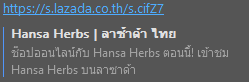 